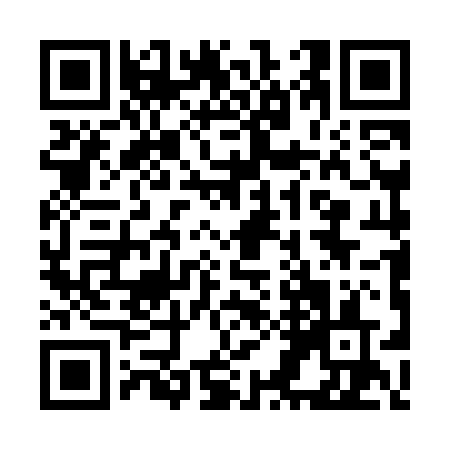 Prayer times for Delamater Corners, Pennsylvania, USAMon 1 Jul 2024 - Wed 31 Jul 2024High Latitude Method: Angle Based RulePrayer Calculation Method: Islamic Society of North AmericaAsar Calculation Method: ShafiPrayer times provided by https://www.salahtimes.comDateDayFajrSunriseDhuhrAsrMaghribIsha1Mon4:085:501:245:268:5810:402Tue4:085:501:245:268:5810:403Wed4:095:511:245:268:5810:394Thu4:105:511:255:268:5810:395Fri4:115:521:255:268:5710:386Sat4:125:531:255:268:5710:387Sun4:135:531:255:268:5710:378Mon4:145:541:255:278:5610:369Tue4:155:551:255:278:5610:3610Wed4:165:551:265:278:5510:3511Thu4:175:561:265:278:5510:3412Fri4:185:571:265:268:5410:3313Sat4:195:581:265:268:5410:3214Sun4:205:581:265:268:5310:3115Mon4:215:591:265:268:5310:3016Tue4:236:001:265:268:5210:2917Wed4:246:011:265:268:5110:2818Thu4:256:021:265:268:5110:2719Fri4:266:031:265:268:5010:2620Sat4:286:031:265:268:4910:2521Sun4:296:041:265:258:4810:2322Mon4:306:051:275:258:4710:2223Tue4:326:061:275:258:4610:2124Wed4:336:071:275:258:4610:2025Thu4:346:081:275:258:4510:1826Fri4:366:091:275:248:4410:1727Sat4:376:101:275:248:4310:1528Sun4:386:111:275:248:4210:1429Mon4:406:121:265:238:4110:1230Tue4:416:131:265:238:3910:1131Wed4:436:141:265:238:3810:09